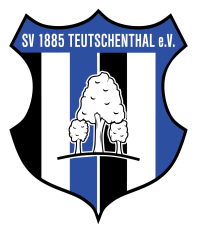                                                                                       Teutschenthal, den 19.12.2022                         E i n l a d u n gZu der ersten Vereinsmitgliederversammlung nach der Corona-Abstinenz möchten wir alle Mitglieder des SV 1885 Teutschenthal e.V. sowie die Erziehungsberechtigten der Kinder und jugendlichen Mitglieder des Vereins recht herzlich einladen.Die Versammlung findet am Dienstag, den 10.01.2023 um 18:00 Uhr in den Räumlichkeiten der Freiwilligen Feuerwehr in Teutschenthal, Am Stadion 06 statt.TagesordnungBegrüßung durch den VorstandFeststellung der ordnungsgemäßen Einladung und der Beschlussfähigkeit sowie die Genehmigung der TagesordnungAbstimmung über den ProtokollführerBerichte des VorstandesBericht des VorstandsvorsitzendenBericht des SchatzmeistersBericht des KassenprüfersBerichte der AbteilungsleiterBericht des Abteilungsleiter FußballBericht des Abteilungsleiter LeichtathletikBericht des Abteilungsleiter Wurf und LaufBericht des Abteilungsleiter KegelnBericht des Abteilungsleiter GymnastikBericht des Abteilungsleiter KarateBeschlussfassung über vorliegende AnträgeAnfragen, Anregungen, VerschiedenesSchlusswortAnträge zur Vereinsmitgliederversammlung müssen spätestens eine Woche vor der Versammlung, d.h. bis zum 03.01.2023, schriftlich beim Vorstand über die Mailadresse : Karate-Teutschenthal@email.de eingereicht werden. Ralf KretschmerVereinsvorsitzender SV 1885 Teutschenthal e.V.